online lesplan							Academie Educatie		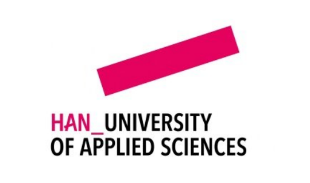  Naam student:							Titel van de les:			Stage:					                       School: Klas: 					                       Lesuur: Datum: 						Wpb: Aantal leerlingen: 					Vak: Beginsituatie (voorkennis van de leerlingen, bijzondere omstandigheden)Ondersteuningsbehoefte v.d. leerlingenHuiswerk/ Magister voor deze lesDoelen Vakspecifieke leerdoelenOnderwijskundige leerdoelen (studievaardigheden, samenwerkingsvaardigheden, metacognitieve vaardigheden, etc.)Persoonlijke leerdoelenDoelen Vakspecifieke leerdoelenOnderwijskundige leerdoelen (studievaardigheden, samenwerkingsvaardigheden, metacognitieve vaardigheden, etc.)Persoonlijke leerdoelenDoelen Vakspecifieke leerdoelenOnderwijskundige leerdoelen (studievaardigheden, samenwerkingsvaardigheden, metacognitieve vaardigheden, etc.)Persoonlijke leerdoelenDoelen Vakspecifieke leerdoelenOnderwijskundige leerdoelen (studievaardigheden, samenwerkingsvaardigheden, metacognitieve vaardigheden, etc.)Persoonlijke leerdoelenDoelen Vakspecifieke leerdoelenOnderwijskundige leerdoelen (studievaardigheden, samenwerkingsvaardigheden, metacognitieve vaardigheden, etc.)Persoonlijke leerdoelenTe gebruiken materialen en hulpmiddelenTe gebruiken materialen en hulpmiddelenTe gebruiken materialen en hulpmiddelenTe gebruiken materialen en hulpmiddelenTe gebruiken materialen en hulpmiddelenWelke keuzes maak ik,  gezien het voorgaande, zodat het online lesontwerp past bij de doelgroep, de beginsituatie en de lesinhoud.Hoe zorg ik voor een veilig online leerklimaat?Hoe zorg ik voor een ondersteunende en veilige omgeving voor online samenwerking tussen leerlingen?Hoe zorg ik dat de leerlingen actief betrokken blijven bij de online les?Hoe houd ik rekening met de beperkte spanningsboog tijdens een online les?Hoe zorg ik voor contact met alle leerlingen tijdens de online les (ook wanneer ik mijn scherm deel)?Hoe zorg ik ervoor dat het gemaakte werk van leerlingen in de groepsopdracht zichtbaar wordt/leerlingen erkenning voelen?Hoe zorg ik ervoor dat leerlingen enige mate van autonomie kunnen uitoefenen in de verwerking van de leerstof?Hoe zorg ik ervoor dat leerlingen betekenis geven aan de actieve verwerking van de leerstof? En hoe check ik in plenaire afsluiting dat dit gebeurd is?Welke keuzes maak ik,  gezien het voorgaande, zodat het online lesontwerp past bij de doelgroep, de beginsituatie en de lesinhoud.Hoe zorg ik voor een veilig online leerklimaat?Hoe zorg ik voor een ondersteunende en veilige omgeving voor online samenwerking tussen leerlingen?Hoe zorg ik dat de leerlingen actief betrokken blijven bij de online les?Hoe houd ik rekening met de beperkte spanningsboog tijdens een online les?Hoe zorg ik voor contact met alle leerlingen tijdens de online les (ook wanneer ik mijn scherm deel)?Hoe zorg ik ervoor dat het gemaakte werk van leerlingen in de groepsopdracht zichtbaar wordt/leerlingen erkenning voelen?Hoe zorg ik ervoor dat leerlingen enige mate van autonomie kunnen uitoefenen in de verwerking van de leerstof?Hoe zorg ik ervoor dat leerlingen betekenis geven aan de actieve verwerking van de leerstof? En hoe check ik in plenaire afsluiting dat dit gebeurd is?Welke keuzes maak ik,  gezien het voorgaande, zodat het online lesontwerp past bij de doelgroep, de beginsituatie en de lesinhoud.Hoe zorg ik voor een veilig online leerklimaat?Hoe zorg ik voor een ondersteunende en veilige omgeving voor online samenwerking tussen leerlingen?Hoe zorg ik dat de leerlingen actief betrokken blijven bij de online les?Hoe houd ik rekening met de beperkte spanningsboog tijdens een online les?Hoe zorg ik voor contact met alle leerlingen tijdens de online les (ook wanneer ik mijn scherm deel)?Hoe zorg ik ervoor dat het gemaakte werk van leerlingen in de groepsopdracht zichtbaar wordt/leerlingen erkenning voelen?Hoe zorg ik ervoor dat leerlingen enige mate van autonomie kunnen uitoefenen in de verwerking van de leerstof?Hoe zorg ik ervoor dat leerlingen betekenis geven aan de actieve verwerking van de leerstof? En hoe check ik in plenaire afsluiting dat dit gebeurd is?Welke keuzes maak ik,  gezien het voorgaande, zodat het online lesontwerp past bij de doelgroep, de beginsituatie en de lesinhoud.Hoe zorg ik voor een veilig online leerklimaat?Hoe zorg ik voor een ondersteunende en veilige omgeving voor online samenwerking tussen leerlingen?Hoe zorg ik dat de leerlingen actief betrokken blijven bij de online les?Hoe houd ik rekening met de beperkte spanningsboog tijdens een online les?Hoe zorg ik voor contact met alle leerlingen tijdens de online les (ook wanneer ik mijn scherm deel)?Hoe zorg ik ervoor dat het gemaakte werk van leerlingen in de groepsopdracht zichtbaar wordt/leerlingen erkenning voelen?Hoe zorg ik ervoor dat leerlingen enige mate van autonomie kunnen uitoefenen in de verwerking van de leerstof?Hoe zorg ik ervoor dat leerlingen betekenis geven aan de actieve verwerking van de leerstof? En hoe check ik in plenaire afsluiting dat dit gebeurd is?Welke keuzes maak ik,  gezien het voorgaande, zodat het online lesontwerp past bij de doelgroep, de beginsituatie en de lesinhoud.Hoe zorg ik voor een veilig online leerklimaat?Hoe zorg ik voor een ondersteunende en veilige omgeving voor online samenwerking tussen leerlingen?Hoe zorg ik dat de leerlingen actief betrokken blijven bij de online les?Hoe houd ik rekening met de beperkte spanningsboog tijdens een online les?Hoe zorg ik voor contact met alle leerlingen tijdens de online les (ook wanneer ik mijn scherm deel)?Hoe zorg ik ervoor dat het gemaakte werk van leerlingen in de groepsopdracht zichtbaar wordt/leerlingen erkenning voelen?Hoe zorg ik ervoor dat leerlingen enige mate van autonomie kunnen uitoefenen in de verwerking van de leerstof?Hoe zorg ik ervoor dat leerlingen betekenis geven aan de actieve verwerking van de leerstof? En hoe check ik in plenaire afsluiting dat dit gebeurd is?Welke keuzes maak ik,  gezien het voorgaande, zodat het online lesontwerp past bij de doelgroep, de beginsituatie en de lesinhoud.Hoe zorg ik voor een veilig online leerklimaat?Hoe zorg ik voor een ondersteunende en veilige omgeving voor online samenwerking tussen leerlingen?Hoe zorg ik dat de leerlingen actief betrokken blijven bij de online les?Hoe houd ik rekening met de beperkte spanningsboog tijdens een online les?Hoe zorg ik voor contact met alle leerlingen tijdens de online les (ook wanneer ik mijn scherm deel)?Hoe zorg ik ervoor dat het gemaakte werk van leerlingen in de groepsopdracht zichtbaar wordt/leerlingen erkenning voelen?Hoe zorg ik ervoor dat leerlingen enige mate van autonomie kunnen uitoefenen in de verwerking van de leerstof?Hoe zorg ik ervoor dat leerlingen betekenis geven aan de actieve verwerking van de leerstof? En hoe check ik in plenaire afsluiting dat dit gebeurd is?Didactisch lesontwerpDidactisch lesontwerpDidactisch lesontwerpDidactisch lesontwerpDidactisch lesontwerpDidactisch lesontwerpLesfasen & timingLeerdoel(en)/inhoud/leerstofActiviteit leraarActiviteiten van de leerlingenIct-hulpmiddelen die hiervoor klaar staan (software, tools, websites, mogelijkheden binnen online programma’s)Ict-hulpmiddelen die hiervoor klaar staan (software, tools, websites, mogelijkheden binnen online programma’s)Lesfase -1 voorbereiding door leerling (flipping the classroom)sleutelbegrip: activerenleerlingen voorkennis laten opdoenleerlingen toegang geven tot relevante kennis en bronnenzorg voor materiaal van goede kwaliteitLesfase 0 verbindingsleutelbegrip: incheckenje organiseert een check-inje zorgt ervoor dat alle leerlingen zich gezien voelenLesfase 1 Aandacht richten op doelen en aansluiten bij voorkennis/de flipsleutelbegrip: betekenis gevenje maakt het programma en het doel van de les zichtbaarJe richt de aandacht op de doelen van de lesje activeert de voorkennis van leerlingen/je sluit aan bij datgene wat je eerder hebt gedeeldLesfase 2 betekenis geven aan de stof uit de voorbereiding in interactiesleutelbegrippen: begripsverheldering, betekenis geven aan inhoud, veiligheidje herhaalt kort de leerstof uit de voorbereidingje biedt een klassikaal een leeractiviteit om de leerstof betekenis te geven.je houdt contact met de klas en zorgt voor een veilig online leerklimaatLesfase 3 Nagaan of de belangrijkste begrippen of vaardigheden zijn overgekomenSleutelbegrippen: Individuele aanspreekbaarheid, zichtbaarheid, veiligheid en motivatie stimuleren, kennis van resultatenje zorgt voor een actieve verwerking van de lesstof je gaat na in hoeverre leerlingen de belangrijkste begrippen en vaardigheden hebben opgedaanje zorgt voor “individuele aanspreekbaarheid”,je zorgt voor  “zichtbaarheid”je zorgt voor  “denktijd” je zorgt voor “veiligheid” je richt je op alle leerlingenLesfase 4. Instructie geven op in groepjes actieve verwerking van de leerstof Sleutelbegrippen:Motivatie door helderheid, voorwaarden scheppend voor sociaal constructivismeJe maakt duidelijk:wat de groeperingsvorm iswat er gedaan moet wordenwie in welke online ruimtes, (zoals subkanalen) in welke groep gaat werkenop welke manier iets gedaan moet wordenwelke hulpmiddelen leerlingen mogen gebruiken en waar ze deze kunnen vindende voorwaarden voor een goede samenwerking + samenwerkings-regels/afspraken duidelijk makenhoe je helpt/bereikbaar benthoeveel tijd de leerlingen krijgenwat van de leerlingen verwacht wordt in plenaire terugkoppeling (bijv. Dat ze iets aan elkaar moeten presenteren)wat de leerlingen doen als ze klaar zijnLesfase 5. Het begeleiden van actieve verwerking van de leerstofSleutelbegrippen:Individuele aanspreekbaarheid, zichtbaarheid,  kennis van resultaten, interesse en veiligheid, aandacht voor de motivatie (relatie, competentie en autonomie)Je laat de volgende  kenmerken van de begeleidingsrol zien:je zorgt voor instructiemateriaal dat zelfwerkzaamheid ondersteuntje checkt of alle groepjes aan de slag kunnen (in de subkanalen)je zorgt dat de leerlingen weten hoe jij als docent beschikbaar/bereikbaar bentje biedt leerlingen ondersteuning in het effectief gebruiken van de gekozen technologieje stimuleert leerlingen zelf oplossingen te zoeken voor problemenje stimuleert het denken en peer feedback geven op elkaarje geeft ruimte aan leerlingen voor eigen keuzes (bijvoorbeeld volgorde, uitvoering of soort oplossing)je observeert leerlingenje geeft feedback waar nodigLesfase 6Afsluiting van de lesSleutelbegrippen: erkenning van het werk dat leerlingen hebben gedaan, gemaakte werk zichtbaar maken Individuele aanspreekbaarheid, zichtbaarheid, kennis van resultatenJe organiseert een check-out:Evaluatie van de inhoudelijke leerdoelen, bijvoorbeeld via presentaties door de leerlingen, een gesprek, een quiz, etc.Evaluatie van het digitale samenwerkingsproces, bijv. via een dialoog gekoppeld aan de sociale doelen